		                   Città di Adria            BANDO COMUNALE BONUS IDRICO INTEGRATIVO ACQUEVENETE SPA UTENZE DOMESTICHE ANNO 2023Informativa resa ai ​sensi dell’articolo 13 del GDPR 2016/679​ ​(General Data Protection Regulation)Ai sensi dell’art. 13 del Regolamento UE 2016/679 ed in relazione alle informazioni di cui si entrerà in possesso, ai fini della tutela delle persone fisiche in materia di trattamento di dati personali, si informa di quanto segue: Finalitài dati da Lei forniti verranno utilizzati per lo svolgimento del procedimento amministrativo sotteso   all'assegnazione del Bonus idrico integrativo/Bonus per politiche sociali – Anno 2023, nell’Ambito Territoriale Ottimale “Polesine”. Base GiuridicaIl trattamento dei suoi dati personali è effettuato per l’esecuzione di un compito di interesse pubblico o connesso all’esercizio di pubblici poteri ai sensi dell’art. 6 paragrafo 1 lett.) e. per quanto riguarda la comunicazione dei suoi dati personali a terzi per l’erogazione del bonus, la base giuridica è il suo consenso.Modalità di trattamento Le modalità con la quale verranno trattati i dati personali saranno informatiche e manuali con l’adozione di misure tecniche ed organizzative ex art. 32 e seguenti del Reg. UE 2016/679. Il conferimento dei dati per il raggiungimento della finalità è obbligatoria per il corretto sviluppo dell’istruttoria e degli altri adempimenti procedimentali; l’eventuale rifiuto al conferimento comporta l’annullamento del procedimento per l’impossibilità a realizzare l’istruttoria necessaria al ricevimento del bonus sociale idrico.DestinatariI dati forniti saranno comunicati alla Società acquevenete SpA (con sede in sede legale in Via C. Colombo, 29/A - 35043 Monselice (PD) Tel: 0429 787611 info@acquevenete.it) tramite invio telematico. Per l’esecuzione della suddetta comunicazione è richiesto il suo specifico consenso revocabile in qualsiasi momento senza pregiudicare la liceità del trattamento basata sul consenso prestato prima della revoca rivolgendosi al titolare del trattamento.Titolare del trattamentoIl titolare del trattamento dei dati personali è il Comune di Adria Responsabile della Protezione dei datill responsabile della protezione dei dati è il Sindaco di AdriaDiritti degli InteressatiIl richiedente potrà esercitare, ai sensi degli articoli dal 15 al 22 del Regolamento UE n. 2016/679, il diritto di:a) chiedere la conferma dell’esistenza o meno di propri dati personali; b) ottenere le indicazioni circa le finalità del trattamento, le categorie dei dati personali, i destinatari o le categorie di destinatari a cui i dati personali sono stati o saranno comunicati e, quando possibile, il periodo di conservazionec) ottenere la rettifica; d) ottenere la limitazione del trattamento; e) ottenere la portabilità dei dati, ossia riceverli da un titolare del trattamento, in un formato strutturato, di uso comune e leggibile da dispositivo automatico, e trasmetterli ad un altro titolare del trattamento senza impedimenti;f) opporsi al trattamento in qualsiasi momento;g) opporsi ad un processo decisionale automatizzato relativo alle persone fisiche, compresa la profilazione. j) proporre reclamo all’Autorità di controllo – Garante per la protezione dei dati personali . Può esercitare i Suoi diritti inviando richiesta scritta all’indirizzo del Comune di Adria oppure scrivendo una e-mail all’indirizzo protocollo@comune.adria.ro.it oppure all’indirizzo PEC: protocollo.comune.adria.ro@pecveneto.it DICHIARAZIONE DI PRESA VISONE DELL’INFORMATIVA E CONSENSOIl sottoscritto/a _________________ nato/a a _________________ il___________ residente in _______________in Via____________________________________________n.________Tel./Cel.________________________ E- mail ____________________________________________C.F._____________________________________di aver ricevuto l’informativa e averne compreso i contenuti, esprime il consenso alla comunicazione dei propri dati personali e di contatto alla Società acquevenete Spa per le finalità sopra indicate. Luogo e data _____________         Firma dell’Interessato_____________________													    Allegato B									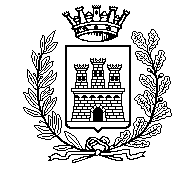 